           ΕΛΛΗΝΙΚΗ ΔΗΜΟΚΡΑΤΙΑ ΠΕΡΙΦΕΡΕΙΑ ΚΕΝΤΡΙΚΗΣ ΜΑΚΕΔΟΝΙΑΣ                                             Π.Ε. ΗΜΑΘΙΑΣ 				 ΔΗΜΟΣ ΗΡΩΙΚΗΣ ΠΟΛΕΩΣ  ΝΑΟΥΣΑΣ						ΑΠΟΣΠΑΣΜΑΑπό το Πρακτικό της αριθμ. 50ης -15/11/2022    Δημόσιας Τακτικής Συνεδρίασης της Οικονομικής Επιτροπής του Δήμου Η.Π. ΝάουσαςΑριθμός  Απόφασης  498/2022Θέμα: Εισηγητική Έκθεση για την εκτέλεση του Προϋπολογισμού έτους 2022 εννιαμηνιαία έκθεση (1-1-2022 έως 30-9-2022).Στη Νάουσα  και στο δημοτικό κατάστημα σήμερα στις 15 του μήνα Νοεμβρίου  του έτους 2022  ημέρα της εβδομάδας Τρίτη  και ώρα 13:00   συνήλθε σε   δημόσια Τακτική Συνεδρίαση η Οικονομική Επιτροπή, ύστερα από τη με αρ. πρωτ. 19147/11-11-2022 έγγραφη πρόσκληση της Προέδρου, που δόθηκε στον κάθε σύμβουλο σύμφωνα με τις διατάξεις του άρθρου 75 του Ν.3852/2010 (ΦΕΚ Α' 87) «Νέα Αρχιτεκτονική της Αυτοδιοίκησης και της Αποκεντρωμένης Διοίκησης – Πρόγραμμα Καλλικράτης», όπως αντικαταστάθηκε από το άρθρο 77 του Ν. 4555/18 και ισχύει σήμερα και την με αριθμό 380 αρ. πρωτ. 39456/15-06-2022 εγκύκλιο  του Υπουργείου Εσωτερικών και την  KYA Αριθμ.  ΚΥΑ  Δ1α/Γ.Π.οικ. 55384/30.09.2022 (ΦΕΚ 5129/01.10.2022 τεύχος Β')Αφού διαπιστώθηκε ότι υπάρχει νόμιμη απαρτία (άρθρο 75 του Ν.3852/10), δεδομένου ότι σε σύνολο εννέα (9) μελών ήταν παρόντα (δια ζώσης) τα πέντε  (5)  μέλη:	                      ΠΑΡΟΝΤΕΣ				                             	 ΑΠΟΝΤΕΣΜπαλτατζίδου θεοδώρα  (Πρόεδρος)                         1)  Βαλσαμίδης ΣταύροςΤασιώνας Γεώργιος                                                     2) Δολδούρης Θεόδωρος     Λακηνάνος Αγγελάκης                                                 3) Αδαμίδης Παύλος      Θανασούλης Δημήτριος                                                4) Καραγιαννίδης ΑντώνιοςΤσέλιος Σταύρος                                                                                               Οι οποίοι δεν προσήλθαν αν και νόμιμα προσκλήθηκανΣτη συνεδρίαση ήταν παρούσα και η Ανθοπούλου Μυρούλα, υπάλληλος του Δήμου για την τήρηση των   πρακτικών. Η Πρόεδρος ι εισηγούμενη το 8ο  θέμα της ημερήσιας διάταξης  για την: «Εισηγητική Έκθεση για την εκτέλεση του Προϋπολογισμού έτους 2022 εννιαμηνιαία έκθεση (1-1-2022 έως 30-3-2022)»,  έθεσε υπόψη των μελών την υπ’ αρ. 18965/10-11-2022 εισήγηση του Οικονομικού Τμήματος της Δ/νσης Οικονομικών Υπηρεσιών  του Δήμου η οποία έχει ως εξής:   Σύμφωνα με τα οριζόμενα : 	Στο άρθρο 72 παράγραφος 1 του Ν. 3852/2010 ( ΦΕΚ 87/Τ.Α77.7.2010 )« Νέα Αρχιτεκτονική της Αυτοδιοίκησης και της Αποκεντρωμένης Διοίκησης- ΠρόγραμμαΚαλλικράτης » :1. Η οικονομική επιτροπή είναι όργανο παρακολούθησης και ελέγχου της οικονομικής λειτουργίας του δήμου. Ειδικότερα έχει τις ακόλουθες αρμοδιότητες :α ) συντάσσει τον προϋπολογισμό του δήμουβ ) ελέγχει την υλοποίηση του προϋπολογισμού και υποβάλλει ανά τρίμηνο έκθεση προς το δημοτικό συμβούλιο, στην οποία παρουσιάζεται η κατάσταση των εσόδων και εξόδων του δήμου. Η έκθεση αυτή στην οποία καταχωρούνται και τυχόν παρατηρήσεις της μειοψηφίας,δημοσιεύονται υποχρεωτικά στην ιστοσελίδα του δήμου....................Στο άρθρο 175 παράγραφος 2 του Ν. 3463 ( ΦΕΚ 114/Τ.Α78.6.2006 ) « Κύρωση του Κώδικα Δήμων και Κοινοτήτων »  :2. Με προεδρικό διάταγμα, που εκδίδεται ύστερα από πρόταση των Υπουργών Εσωτερικών, Δημόσιας Διοίκησης και Αποκέντρωσης και Οικονομίας και Οικονομικών, ρυθμίζονται θέματα σχετικά με την κατάρτιση και την τροποποίηση του προϋπολογισμού, τον τρόπο διάθεσης των πιστώσεων, την ανάληψη υποχρεώσεων, την εκκαθάριση των δαπανών, την έκδοση των χρηματικών ενταλμάτων ή άλλων τίτλων πληρωμής και τον έλεγχο που ασκείται σε αυτά, την πληρωμή των δαπανών, τη βεβαίωση και την είσπραξη των εσόδων, τη λειτουργία της ταμειακής υπηρεσίας, τον καθορισμό των υπολόγων και την ευθύνη αυτών, καθώς και των άλλων προσώπων που ασκούν διαχειριστικά καθήκοντα, τη λογοδοσία, τα προς δημοσίευση στοιχεία του προϋπολογισμού και του απολογισμού και γενικά την οικονομική διοίκηση και το λογιστικό των Δήμων και των Κοινοτήτων.............................Στην Κ.Υ.Α. 7028/2004 ( ΦΕΚ 253/Τ.Β79.2.2004 ) « Καθορισμός του τύπου του προϋπολογισμού των δήμων και κοινοτήτων » όπως αυτή τροποποιήθηκε με τις υπ΄αρίθμ. 64871/07(Β΄ 2253), 70560/2009 (Β΄2394), 50698/2011 (Β΄2832), 47490/2012 (Β΄3390), 30842 (Β΄1896) και 29530/29-7-14 (Β΄2059) την Κ.Υ.Α 30842/31-07-13 - (ΑΔΑ ΒΛΩ7Ν-Ζ34),την Κ.Υ.Α.23976/26-07-16 (ΦΕΚ/2311 Β) και την Κ.Υ.Α.55095/29-07-19 (ΦΕΚ/3054 Β): «Παροχή οδηγιών για την κατάρτιση του προϋπολογισμού των δήμων, οικονομικού έτους 2020 – τροποποίηση της υπ’ αριθμ. 7028/2004 (Β΄ 253) απόφασης». Στην  με  αριθμ.   οικ.   40038/2011   απόφαση   του   υπουργού   Εσωτερικών  (   ΦΕΚ 2007/Τ.Β Β9.9.2011 ) « Καθορισμός των στοιχείων τα οποία περιλαμβάνονται στην έκθεση αποτελεσμάτων εκτέλεσης του προϋπολογισμού των Δήμων και Περιφερειών »  :1. Καθορίζουμε τα στοιχεία που περιλαμβάνονται στην τριμηνιαία έκθεση, ως προς τα αποτελέσματα εκτέλεσης του προϋπολογισμού, που υποβάλλεται στο δημοτικό ή περιφερειακό συμβούλιο από την οικονομική επιτροπή, μετά από εισήγηση του υπευθύνου οικονομικών υπηρεσιών του οικείου Δήμου ή της οικείας περιφέρειας, αντίστοιχα.2. Η τριμηνιαία έκθεση των αποτελεσμάτων εκτέλεσης του προϋπολογισμού των δήμων, συντάσσεται σύμφωνα με τα Υποδείγματα 1 έως και 3, που επισυνάπτονται στην παρούσα απόφαση και αποτελούν αναπόσπαστο μέρος αυτής.........Στο άρθρο 39 του νόμου 4257/14 :Η παρ. 9 του άρθρου 266 του ν. 3852/2010, όπως τροποποιήθηκε με την παρ. 4 του άρθρου 43 του ν. 3979/ 2011, αντικαθίσταται ως εξής:«9. Η οικονομική επιτροπή, έπειτα από εισήγηση του υπευθύνου των οικονομικών υπηρεσιών του οικείου Δήμου, μετά τη λήξη κάθε τριμήνου υποβάλλει στο δημοτικό συμβούλιο έκθεση για τα αποτελέσματα εκτέλεσης του προϋπολογισμού, κατά το χρονικό διάστημα από την αρχή του οικονομικού έτους έως το τέλος του συγκεκριμένου τριμήνου. Στην έκθεση διατυπώνονται και οι τυχόν παρατηρήσεις της μειοψηφίας και επισυνάπτεται σε αυτή η εισήγηση του υπευθύνου οικονομικών υπηρεσιών, καθώς και η έκθεση του προηγούμενου τριμήνου. Η έκθεση μετά των συνημμένων της υποβάλλεται στο δημοτικό συμβούλιο εντός προθεσμίας τριάντα (30) ημερών από τη λήξη κάθε τριμήνου.Εάν, με την ανωτέρω έκθεση του δεύτερου και τρίτου τριμήνου κάθε οικονομικού έτους, διαπιστωθεί από την οικονομική επιτροπή, σύμφωνα με την πορεία και την εκτίμηση είσπραξης των εσόδων, ότι στον προϋπολογισμό έχουν εγγραφεί υπερεκτιμημένα έσοδα ή έσοδα που εκτιμάται ότι δεν θα εισπραχθούν έως το τέλος της χρήσης, το δημοτικό συμβούλιο προβαίνει υποχρεωτικά σε αναμόρφωση αυτού, με απόφασή του που λαμβάνεται εντός προθεσμίας δεκαπέντε (15) ημερών από την υποβολή σε αυτό της έκθεσης από την οικονομική επιτροπή, μειώνοντας τα παραπάνω έσοδα, σύμφωνα με την εισήγησή της και αντιστοίχως το σκέλος των δαπανών, ώστε να μην καταστεί σε καμία περίπτωση ελλειμματικός ο προϋπολογισμός.Σε περιπτώσεις όπου από την έκθεση προκύπτει ότι δεν απαιτείται αναμόρφωση του προϋπολογισμού, αυτό διαπιστώνεται από το δημοτικό συμβούλιο με απόφασή του που λαμβάνεται εντός της ίδιας προθεσμίας, δυνάμενο αυτό να προβεί σε αναμόρφωσή του για τους λόγους που αναφέρονται στο προηγούμενο εδάφιο.Οι ανωτέρω αποφάσεις υποβάλλονται στον Ελεγκτή Νομιμότητας για έλεγχο. Η έκθεση, μετά των συνημμένων της και η απόφαση του δημοτικού συμβουλίου αναρτώνται στην ιστοσελίδα του οικείου Δήμου και στο διαδίκτυο, σύμφωνα με τα οριζόμενα στο ν. 3861/2010 («Πρόγραμμα Διαύγεια»), γνωστοποιούμενοι οι σχετικοί αριθμοί διαδικτυακής ανάρτησης (ΑΔΑ) στον Ελεγκτή Νομιμότητας και στην οικεία υπηρεσία Επιτρόπου για την εφαρμογή των διατάξεων του άρθρου 277 του ν. 3852/2010.Τα στοιχεία που πρέπει να περιλαμβάνονται στην έκθεση ή και να τη συνοδεύουν, καθώς και κάθε άλλο θέμα για την εφαρμογή της παραγράφου αυτής καθορίζονται με απόφαση του Υπουργού Εσωτερικών.»Στην εγκύκλιο 27161/4-7-14 του Υπουργείου Εσωτερικών  :Σύμφωνα με τις διατάξεις των παρ. 9 του άρθρου 266 και 10 του άρθρου 268 του ν. 3852/2010, όπως αντικαταστάθηκαν με τα άρθρα 39 και 40 του ν. 4257/2014 αντίστοιχα, η οικονομική επιτροπή έκαστου δήμου/περιφέρειας, μετά τη λήξη κάθε τριμήνου και εντός προθεσμίας τριάντα (30) ημερών έπειτα από εισήγηση του προϊστάμενου των οικονομικών υπηρεσιών υποβάλλει στο δημοτικό/περιφερειακό συμβούλιο έκθεση για τα αποτελέσματα εκτέλεσης του προϋπολογισμού, κατά το χρονικό διάστημα από την αρχή του οικονομικού έτους έως το τέλος του συγκεκριμένου τριμήνου. Στην έκθεση διατυπώνονται και οι τυχόν παρατηρήσεις της μειοψηφίας και επισυνάπτεται σε αυτήν η εισήγηση του προϊστάμενου οικονομικών υπηρεσιών καθώς και η έκθεση του προηγούμενου τριμήνου.Εάν, με την ανωτέρω έκθεση του δεύτερου και τρίτου τριμήνου κάθε οικονομικού έτους, διαπιστωθεί από την οικονομική επιτροπή ότι στον προϋπολογισμό έχουν εγγραφεί υπερκτιμημένα έσοδα ή έσοδα που εκτιμάται ότι δεν θα εισπραχθούν έως το τέλος της χρήσης, το δημοτικό/περιφερειακό συμβούλιο προβαίνει υποχρεωτικά σε κατάλληλη αναμόρφωση αυτού, με απόφασή του που λαμβάνεται εντός δεκαπέντε (15) ημερών από την υποβολή σε αυτό της έκθεσης από την οικονομική επιτροπή, ώστε να μην καταστεί σε καμία περίπτωση ελλειμματικός ο προϋπολογισμός.Στις περιπτώσεις όπου από την έκθεση προκύπτει ότι δεν απαιτείται αναμόρφωση του προϋπολογισμού, αυτό διαπιστώνεται από το δημοτικό/περιφερειακό συμβούλιο, με απόφασή του που λαμβάνεται εντός της ίδιας προθεσμίας. Παρέχεται δε η δυνατότητα στο οικείο συμβούλιο να προβεί σε αναμόρφωση του προϋπολογισμού για τους λόγους που αναφέρονται στο προηγούμενο εδάφιο, ανεξάρτητα από τις διαπιστώσεις που περιλαμβάνει η έκθεση.Με τις προαναφερόμενες διατάξεις τίθενται συγκεκριμένες προθεσμίες για τις ενέργειες στις οποίες οφείλουν να προβούν τα οριζόμενα όργανα των δήμων και περιφερειών, για τη σύνταξη και υποβολή της εν λόγω έκθεσης και την αναμόρφωση ή μη του προϋπολογισμού, ώστε να υπηρετείται ο καθαυτός σκοπός του νόμου.Υπενθυμίζουμε ότι τα στοιχεία τα οποία περιλαμβάνονται στην έκθεση αποτελεσμάτων εκτέλεσης του προϋπολογισμού των δήμων και περιφερειών καθορίζονται με την υπ’ αριθμ. 40038/2011 (ΑΔΑ: 4Α89Ν-7ΤΞ) απόφαση του Υπουργού Εσωτερικών. Με το αρ. πρωτ. 9266/12-1-2022 έγγραφο της Αποκεντρωμένης Διοίκησης Μακεδονίας – Θράκης εγκρίθηκε η υπ.αριθμ. 190/2021 απόφαση του Δημοτικού Συμβουλίου «Έγκριση ή μη Προϋπολογισμού και Ολοκληρωμένου Πλαισίου Δράσης (Ο.Π.Δ.) έτους 2022»Παραθέτουμε οικονομικά στοιχεία για την πορεία εκτέλεσης του Προϋπολογισμού 2022 κατά το εννιάμηνο από 1/1/2022 έως και 30/09/2022.Ο παραπάνω πίνακας περιλαμβάνει όλα τα ίδια έσοδα (ομάδα Ι : 01,02,03,04,05,07,11,14,15,16,21,22), τα έσοδα από επιχορηγήσεις για λειτουργικές δαπάνες (06.) και τις επιστροφές χρημάτων (42.). Δεν περιλαμβάνει τα εξής έσοδα : (13.) ΕΠΙΧΟΡΗΓΗΣΕΙΣ ΓΙΑ ΕΠΕΝΔΥΣΕΙΣ , (31) ΕΙΣΠΡΑΞΕΙΣ ΑΠΟ ΔΑΝΕΙΑ, (32.) ΕΙΣΠΡΑΚΤΕΑ ΥΠΟΛΟΙΠΑ ΑΠΟ ΒΕΒΑΙΩΘΕΝΤΑ ΕΣΟΔΑ ΚΑΤΑ ΤΑ ΠΑΡΕΛΘΟΝΤΑ ΕΤΗ, (41.) ΕΙΣΠΡΑΞΕΙΣ ΥΠΕΡ ΤΟΥ ΔΗΜΟΣΙΟΥ ΚΑΙ ΤΡΙΤΩΝ & (51.) ΧΡΗΜΑΤΙΚΟ ΥΠΟΛΟΙΠΟ ΠΡΟΗΓΟΥΜΕΝΗΣ ΧΡΗΣΗΣ. γιατί αυτά τα έσοδα αντιστοιχούν με κατηγορίες εξόδων (η κατ. εσόδου 32 με την κατ. εξόδου 85,  η κατ. εσόδου 41 με την κατ. εξόδου 82 ) και μαζί με το χρηματικό υπόλοιπο & τις επιχορηγήσεις για επενδύσεις που αφορούν κυρίως επιχορηγούμενα έργα δεν επηρεάζουν την πορεία εκτέλεσης του προϋπολογισμού ως προς τα έσοδα. Με την  έκθεση του δεύτερου και τρίτου τριμήνου κάθε οικονομικού έτους, εάν διαπιστωθεί από την οικονομική επιτροπή ότι στον προϋπολογισμό έχουν εγγραφεί υπερκτιμημένα έσοδα ή έσοδα που εκτιμάται ότι δεν θα εισπραχθούν έως το τέλος της χρήσης, το δημοτικό/περιφερειακό συμβούλιο προβαίνει υποχρεωτικά σε κατάλληλη αναμόρφωση αυτού, με απόφασή του που λαμβάνεται εντός δεκαπέντε (15) ημερών από την υποβολή σε αυτό της έκθεσης από την οικονομική επιτροπή, ώστε να μην καταστεί σε καμία περίπτωση ελλειμματικός ο προϋπολογισμός.( εγκύκλιος 27161/4-7-14 του Υπουργείου Εσωτερικών).Πρέπει να επισημάνουμε τα εξής για την  πορεία εκτέλεσης του Προϋπολογισμού 2022 κατά το εννιάμηνο από 1/1/2022 έως και 30/09/2022 :Στο  σύνολο των παραπάνω εσόδων το ποσοστό είσπραξης επί του διαμορφωμένου Προϋπολογισμού 2022 είναι 74,38 % Στο αντίστοιχο εννιάμηνο του 2021 (1/1/21-30/0΄9/21) το ποσοστό ήταν 68,13% Η αύξηση οφείλεται κυρίως στην καλύτερη είσπραξη εσόδων του εννιαμήνου 2022 έναντι του εννιαμήνου 2021 στις εξής κατηγορίες όπως αποτυπώνονται και στον παραπάνω πίνακα: (01) ΠΡΟΣΟΔΟΙ ΑΠΟ ΑΚΙΝΗΤΗ ΠΕΡΙΟΥΣΙΑ, (03) ΕΣΟΔΑ ΑΠΟ ΛΟΙΠΑ ΤΕΛΗ ΔΙΚΑΙΩΜΑΤΑ ΚΑΙ ΠΑΡΟΧΗ ΥΠΗΡΕΣΙΩΝ &  (15) ΠΡΟΣΑΥΞΗΣΕΙΣ - ΠΡΟΣΤΙΜΑ – ΠΑΡΑΒΟΛΑ.   Σύμφωνα με τα παραπάνω, τα υποδείγματα 1 έως και 3, που επισυνάπτονται στην παρούσα εισήγηση και αποτελούν αναπόσπαστο μέρος αυτής και την αριθμ.   οικ.   40038/2011   απόφαση   του   υπουργού   Εσωτερικών  (ΦΕΚ 2007/Τ.Β Β9.9.2011) η οικονομική υπηρεσία διαπιστώνει ότι το ποσοστό εισπραξιμότητας είναι ικανοποιητικό και  δεν απαιτείται   αναμόρφωση του Προϋπολογισμού 2022 .Ακολούθως, η Πρόεδρος κάλεσε τα μέλη να αποφασίσουν σχετικάΤα μέλη ψήφισαν ως εξής:ΟΧΙ ψήφισε ένας (1) ο κ. Λακηνάνος  και τοποθετήθηκε για την Λαίκή Συσπείρωση σήμερα έχουμε  ενδιάμεση απεικόνιση ενός ισολογισμού ως αποτέλεσμα ενός αντιλαϊκού προϋπολογισμού που καταψηφίσαμε. Αποδεικνύεται Μάλιστα ότι ενώ έχουν αυξηθεί το  τοπικά τέλη π.χ.  μέσω των ανταποδοτικών τελών,  οι έκτακτες  χρηματοδοτήσεις μειώθηκαν , αν όχι σε ποσοστό 53% όπως αρχικά υπολόγισα, μετά τις παραπάνω εισπράξεις, τουλάχιστον 25% και υπό τη προϋπόθεση ότι δεν υπάρχουν άλλα εισπρακτέα ποσάΕπισημαίνω, ότι λόγω του ενεργειακού ζητήματος, με μια πολιτική  που στόχο έχει μόνο την ενίσχυση του κεφαλαίου που δραστηριοποιείται στον κλάδο  παραγωγής/προμήθειας ενέργειας πάσης μορφής, η οικονομική κατάσταση του Δήμου προς τέλος του έτους και τις αρχές του επόμενου θα γίνει εκρηκτική. Θα κινδυνέψουν να παγώσουν οι μαθητές ή και δημοτικά κτίρια, εάν δεν ληφθούν μέτρα είτε ενίσχυσης των Δήμων, είτε μέσω μείωσης των τελών, είτε του Φ.Π.Α , είτε και των δύο.  Καταψηφίζουμε λοιπόν την πολιτική αφαίμαξης των λαϊκών νοικοκυριών από την μια και από την άλλη τις άθλιες συνθήκες διαβίωσης που  βλέπουμε να έρχονται  οι φτωχές μάζες και οι μαθητές. Ταυτόχρονα επισημαίνουμε την ευθύνη την υποκριτική στάση της δημοτικής αρχής αλλά και των υπολοίπων παρατάξεων στο Δ.Σ , γιατί δεν καταγγέλλουν την κατάσταση, εναρμονίζονται με τις κυβερνητικές επιταγές και δε ξεσηκώνουν τον κόσμο ενάντια στην διαχρονική συστημική πολιτική  όχι μόνο της σημερινής κυβέρνησης αλλά και των υπολοίπων που πέρασαν. Διότι μόνο έτσι θα αλλάξει η πολιτική προς όφελός του και με αγώνες θα ληφθούν  ουσιαστικά φιλολαϊκά μέτρα .ΝΑΙ ψήφισαν τέσσερα  (4) μέλη : Μπαλτατζίδου Θεοδώρα(Πρόεδρος), , Τασιώνας Γεώργιος, Θανασούλης Δημήτριος , Τσέλιος ΣταύροςΗ Οικονομική Επιτροπή μετά από συζήτηση και λαμβάνοντας υπόψη : Την εισήγηση της Προέδρου.Την υπ’ αρ. 18965/10-11-2022   εισήγηση του Οικονομικού Τμήματος της  Διεύθυνσης Οικονομικών Υπηρεσιών Το άρθρο 72 του Ν. 3852/2010 «Νέα Αρχιτεκτονική της Αυτοδιοίκησης και της Αποκεντρωμένης Διοίκησης – Πρόγραμμα Καλλικράτης»  (ΦΕΚ 87 Α’) όπως αντικαταστάθηκε   και ισχύει σήμερα.Το άρθρο 175 παράγραφος 2 του Ν. 3463 ( ΦΕΚ 114/Τ.Α78.6.2006 ) Την Κ.Υ.Α. 7028/2004 ( ΦΕΚ 253/Τ.Β79.2.2004 ) « Καθορισμός του τύπου του προϋπολογισμού των δήμων και κοινοτήτων » όπως αυτή τροποποιήθηκε με τις υπ΄αρίθμ. 64871/07(Β΄ 2253), 70560/2009 (Β΄2394), 50698/2011 (Β΄2832), 47490/2012 (Β΄3390), 30842 (Β΄1896) και 29530/29-7-14 (Β΄2059) την Κ.Υ.Α 30842/31-07-13 - (ΑΔΑ ΒΛΩ7Ν-Ζ34),την Κ.Υ.Α.23976/26-07-16 (ΦΕΚ/2311 -Την Κ.Υ.Α.55095/29-07-19 (ΦΕΚ/3054 Β)-Την  με  αριθμ.   οικ.   40038/2011   απόφαση   του   υπουργού   Εσωτερικών  (   ΦΕΚ 2007/Τ.Β Β9.9.2011 ) -Tο άρθρο 39 του νόμου 4257/14 -Την παρ. 9 του άρθρου 266 του ν. 3852/2010, όπως τροποποιήθηκε με την παρ. 4 του άρθρου 43 του ν. 3979/ 2011, -Την εγκύκλιο 27161/4-7-14 του Υπουργείου Εσωτερικών  -Την υπ’ αριθμ. 40038/2011 (ΑΔΑ: 4Α89Ν-7ΤΞ) απόφαση του Υπουργού Εσωτερικών.Την υπ’ αριθμ. 9266/12-1-2022 απόφαση της Αποκεντρωμένης Διοίκησης Μακεδονίας – Θράκης με την οποία  εγκρίθηκε η υπ. αριθμ. 190/2021 απόφαση του  Δημοτικού Συμβουλίου  «Έγκριση ή μη Προϋπολογισμού και Ολοκληρωμένου Πλαισίου Δράσης (Ο.Π.Δ.) έτους 2022». Το αποτέλεσμα της φανερής ψηφοφορίαςΑΠΟΦΑΣΙΖΕΙ ΚΑΤΑ ΠΛΕΙΟΨΗΦΙΑΕγκρίνει την εισηγητική έκθεση εσόδων – εξόδων εννιαμήνου 2022 (1/1/2022 – 30/9/2022) του Δήμου Ηρωικής Πόλης Νάουσας, όπως ακριβώς αναφέρεται στο εισηγητικό μέρος της παρούσας και δεν απαιτείται αναμόρφωση Προϋπολογισμού έτους 2022, υποβάλει αυτή προς λήψη σχετικής απόφασης στο Δημοτικό Συμβούλιο.Η απόφαση αυτή πήρε αύξοντα αριθμό  498/2022Αφού αναγνώστηκε το πρακτικό αυτό υπογράφεται ως ακολούθωςΑΚΡΙΒΕΣ ΑΝΤΙΓΡΑΦΟΗ ΠΡΟΕΔΡΟΣ  ΜΠΑΛΤΑΤΖΙΔΟΥ ΘΕΟΔΩΡΑΠΙΝΑΚΑΣ ΕΣΟΔΩΝ ΓΙΑ ΤΟ ΕΝΝΙΑΜΗΝΟ 2022  ΑΠΌ ΚΑΤΗΓΟΡΙΑ 01 ΕΩΣ ΚΑΤΗΓΟΡΙΑ 42 (ΕΚΤΟΣ ΚΑΤΗΓ.13, 31, 32, 41 ΚΑΙ  51)ΠΙΝΑΚΑΣ ΕΣΟΔΩΝ ΓΙΑ ΤΟ ΕΝΝΙΑΜΗΝΟ 2022  ΑΠΌ ΚΑΤΗΓΟΡΙΑ 01 ΕΩΣ ΚΑΤΗΓΟΡΙΑ 42 (ΕΚΤΟΣ ΚΑΤΗΓ.13, 31, 32, 41 ΚΑΙ  51)ΠΙΝΑΚΑΣ ΕΣΟΔΩΝ ΓΙΑ ΤΟ ΕΝΝΙΑΜΗΝΟ 2022  ΑΠΌ ΚΑΤΗΓΟΡΙΑ 01 ΕΩΣ ΚΑΤΗΓΟΡΙΑ 42 (ΕΚΤΟΣ ΚΑΤΗΓ.13, 31, 32, 41 ΚΑΙ  51)ΠΙΝΑΚΑΣ ΕΣΟΔΩΝ ΓΙΑ ΤΟ ΕΝΝΙΑΜΗΝΟ 2022  ΑΠΌ ΚΑΤΗΓΟΡΙΑ 01 ΕΩΣ ΚΑΤΗΓΟΡΙΑ 42 (ΕΚΤΟΣ ΚΑΤΗΓ.13, 31, 32, 41 ΚΑΙ  51)ΠΙΝΑΚΑΣ ΕΣΟΔΩΝ ΓΙΑ ΤΟ ΕΝΝΙΑΜΗΝΟ 2022  ΑΠΌ ΚΑΤΗΓΟΡΙΑ 01 ΕΩΣ ΚΑΤΗΓΟΡΙΑ 42 (ΕΚΤΟΣ ΚΑΤΗΓ.13, 31, 32, 41 ΚΑΙ  51)ΠΙΝΑΚΑΣ ΕΣΟΔΩΝ ΓΙΑ ΤΟ ΕΝΝΙΑΜΗΝΟ 2022  ΑΠΌ ΚΑΤΗΓΟΡΙΑ 01 ΕΩΣ ΚΑΤΗΓΟΡΙΑ 42 (ΕΚΤΟΣ ΚΑΤΗΓ.13, 31, 32, 41 ΚΑΙ  51)Κωδικός ΛογαριασμούΠεριγραφήΔιαμορφωμένος ΠεριόδουΒεβαιωθέντα ΠεριόδουΕισπραχθέντα Περιόδουποσοστό είσπραξης06.00.01ΠΡΟΣΟΔΟΙ ΑΠΟ ΑΚΙΝΗΤΗ ΠΕΡΙΟΥΣΙΑ362.300,00780.118,74405.379,83111,89%06.00.02ΕΣΟΔΑ ΑΠΟ ΚΙΝΗΤΗ ΠΕΡΙΟΥΣΙΑ15.000,0014.381,9914.381,9995,88%06.00.03ΕΣΟΔΑ ΑΠΟ ΑΝΤΑΠΟΔΟΤΙΚΑ ΤΕΛΗ ΚΑΙ ΔΙΚΑΙΩΜΑΤΑ2.553.000,002.348.862,232.348.862,2392,00%06.00.04ΕΣΟΔΑ ΑΠΟ ΛΟΙΠΑ ΤΕΛΗ ΔΙΚΑΙΩΜΑΤΑ ΚΑΙ ΠΑΡΟΧΗ ΥΠΗΡΕΣΙΩΝ474.210,00563.841,78520.441,91109,75%06.00.05ΦΟΡΟΙ ΚΑΙ ΕΙΣΦΟΡΕΣ173.000,0084.855,9584.855,9549,05%06.00.06ΕΣΟΔΑ ΑΠΟ ΕΠΙΧΟΡΗΓΗΣΕΙΣ ΓΙΑ ΛΕΙΤΟΥΡΓΙΚΕΣ ΔΑΠΑΝΕΣ5.240.226,284.027.198,254.027.198,2576,85%06.00.07ΛΟΙΠΑ ΤΑΚΤΙΚΑ ΕΣΟΔΑ82.907,765.943,825.943,827,17%06.00.11ΕΣΟΔΑ ΑΠΟ ΕΚΠΟΙΗΣΗ ΚΙΝΗΤΗΣ ΚΑΙ ΑΚΙΝΗΤΗΣ ΠΕΡΙΟΥΣΙΑΣ3.000,003.579,883.579,88119,33%06.00.12ΕΚΤΑΚΤΕΣ ΕΠΙΧΟΡΗΓΗΣΕΙΣ ΓΙΑ ΚΑΛΥΨΗ ΛΕΙΤΟΥΡΓΙΚΩΝ ΔΑΠΑΝΩΝ1.032.112,15335.547,15335.547,1532,51%06.00.14ΔΩΡΕΕΣ-ΚΛΗΡΟΝΟΜΙΕΣ-ΚΛΗΡΟΔΟΣΙΕΣ3.788,494.005,121.573,1241,52%06.00.15ΠΡΟΣΑΥΞΗΣΕΙΣ - ΠΡΟΣΤΙΜΑ - ΠΑΡΑΒΟΛΑ95.000,0090.659,7389.402,3394,11%06.00.16ΛΟΙΠΑ ΕΚΤΑΚΤΑ ΕΣΟΔΑ26.581,336.880,686.837,6325,72%06.00.21ΕΣΟΔΑ Π.Ο.Ε. ΤΑΚΤIΚΑ489.000,00601.391,86101.040,5120,66%06.00.22ΕΣΟΔΑ Π.Ο.Ε. ΕΚΤΑΚΤΑ2.000,0080,0040,002,00%06.00.42ΕΠΙΣΤΡΟΦΕΣ ΧΡΗΜΑΤΩΝ87.098,5824.976,3718.092,3320,77%06.00.43Έσοδα προς Απόδοση σε τρίτους (Νομικά ή Φυσικά πρόσωπα)584.260,00384.764,64384.764,6465,86%Γενικά Σύνολα :11.223.484,599.277.088,198.347.941,5774,38%ΔΗΜΟΣ ΗΡΩΪΚΗΣ ΠΟΛΗΣ ΝΑΟΥΣΑΣΔΗΜΟΣ ΗΡΩΪΚΗΣ ΠΟΛΗΣ ΝΑΟΥΣΑΣΔΗΜΟΣ ΗΡΩΪΚΗΣ ΠΟΛΗΣ ΝΑΟΥΣΑΣΔΗΜΟΣ ΗΡΩΪΚΗΣ ΠΟΛΗΣ ΝΑΟΥΣΑΣΔΗΜΟΣ ΗΡΩΪΚΗΣ ΠΟΛΗΣ ΝΑΟΥΣΑΣΔΗΜΟΣ ΗΡΩΪΚΗΣ ΠΟΛΗΣ ΝΑΟΥΣΑΣΔΗΜΟΣ ΗΡΩΪΚΗΣ ΠΟΛΗΣ ΝΑΟΥΣΑΣΔΗΜΟΣ ΗΡΩΪΚΗΣ ΠΟΛΗΣ ΝΑΟΥΣΑΣΕΝΝΙΑΜΗΝΙΑΙΑ ΕΚΘΕΣΗ- ΑΠΟΤΕΛΕΣΜΑΤΑ ΕΚΤΕΛΕΣΗΣ ΠΡΟΫΠΟΛΟΓΙΣΜΟΥ ΕΣΟΔΩΝ ΕΝΝΙΑΜΗΝΟΥ 2022 (1/1/22-30/09/22)ΕΝΝΙΑΜΗΝΙΑΙΑ ΕΚΘΕΣΗ- ΑΠΟΤΕΛΕΣΜΑΤΑ ΕΚΤΕΛΕΣΗΣ ΠΡΟΫΠΟΛΟΓΙΣΜΟΥ ΕΣΟΔΩΝ ΕΝΝΙΑΜΗΝΟΥ 2022 (1/1/22-30/09/22)ΕΝΝΙΑΜΗΝΙΑΙΑ ΕΚΘΕΣΗ- ΑΠΟΤΕΛΕΣΜΑΤΑ ΕΚΤΕΛΕΣΗΣ ΠΡΟΫΠΟΛΟΓΙΣΜΟΥ ΕΣΟΔΩΝ ΕΝΝΙΑΜΗΝΟΥ 2022 (1/1/22-30/09/22)ΕΝΝΙΑΜΗΝΙΑΙΑ ΕΚΘΕΣΗ- ΑΠΟΤΕΛΕΣΜΑΤΑ ΕΚΤΕΛΕΣΗΣ ΠΡΟΫΠΟΛΟΓΙΣΜΟΥ ΕΣΟΔΩΝ ΕΝΝΙΑΜΗΝΟΥ 2022 (1/1/22-30/09/22)ΕΝΝΙΑΜΗΝΙΑΙΑ ΕΚΘΕΣΗ- ΑΠΟΤΕΛΕΣΜΑΤΑ ΕΚΤΕΛΕΣΗΣ ΠΡΟΫΠΟΛΟΓΙΣΜΟΥ ΕΣΟΔΩΝ ΕΝΝΙΑΜΗΝΟΥ 2022 (1/1/22-30/09/22)ΕΝΝΙΑΜΗΝΙΑΙΑ ΕΚΘΕΣΗ- ΑΠΟΤΕΛΕΣΜΑΤΑ ΕΚΤΕΛΕΣΗΣ ΠΡΟΫΠΟΛΟΓΙΣΜΟΥ ΕΣΟΔΩΝ ΕΝΝΙΑΜΗΝΟΥ 2022 (1/1/22-30/09/22)ΕΝΝΙΑΜΗΝΙΑΙΑ ΕΚΘΕΣΗ- ΑΠΟΤΕΛΕΣΜΑΤΑ ΕΚΤΕΛΕΣΗΣ ΠΡΟΫΠΟΛΟΓΙΣΜΟΥ ΕΣΟΔΩΝ ΕΝΝΙΑΜΗΝΟΥ 2022 (1/1/22-30/09/22)ΕΝΝΙΑΜΗΝΙΑΙΑ ΕΚΘΕΣΗ- ΑΠΟΤΕΛΕΣΜΑΤΑ ΕΚΤΕΛΕΣΗΣ ΠΡΟΫΠΟΛΟΓΙΣΜΟΥ ΕΣΟΔΩΝ ΕΝΝΙΑΜΗΝΟΥ 2022 (1/1/22-30/09/22)ΥΠΟΔΕΙΓΜΑ.Νο.1ΥΠΟΔΕΙΓΜΑ.Νο.1ΥΠΟΔΕΙΓΜΑ.Νο.1ΥΠΟΔΕΙΓΜΑ.Νο.1ΥΠΟΔΕΙΓΜΑ.Νο.1ΥΠΟΔΕΙΓΜΑ.Νο.1ΥΠΟΔΕΙΓΜΑ.Νο.1ΥΠΟΔΕΙΓΜΑ.Νο.1ΠΕΡΙΟΔΟΣ 01/01/2022 -  30/09/2022ΠΕΡΙΟΔΟΣ 01/01/2022 -  30/09/2022ΠΕΡΙΟΔΟΣ 01/01/2022 -  30/09/2022ΠΕΡΙΟΔΟΣ 01/01/2022 -  30/09/2022ΠΕΡΙΟΔΟΣ 01/01/2022 -  30/09/2022ΠΕΡΙΟΔΟΣ 01/01/2022 -  30/09/2022ΠΕΡΙΟΔΟΣ 01/01/2022 -  30/09/2022ΠΕΡΙΟΔΟΣ 01/01/2022 -  30/09/2022Κ.Α.ΑΝΑΚΕΦΑΛΑΙΩΣΗ ΕΣΟΔΩΝΠροϋπ/σμόςΒεβαιωθέντα%Εισπραχθέντα%%Κ.Α.ΑΝΑΚΕΦΑΛΑΙΩΣΗ ΕΣΟΔΩΝ122/133/13/20Τακτικά έσοδα8.900.644,047.825.202,7687,927.407.063,9883,2294,661Πρόσοδοι από ακίνητη περιούσια362.300,00780.118,74215,32405.379,83111,8951,962Πρόσοδοι από κινητή περιούσια15.000,0014.381,9995,8814.381,9995,88100,003Έσοδα από ανταποδοτικά τέλη και δικαιώματα2.553.000,002.348.862,2392,002.348.862,2392,00100,004Έσοδα από λοιπά τέλη - δικαιώματα και παροχή υπηρεσιών474.210,00563.841,78118,90520.441,91109,7592,305Φόροι και εισφορές173.000,0084.855,9549,0584.855,9549,05100,006Έσοδα από επιχορηγήσεις5.240.226,284.027.198,2576,854.027.198,2576,85100,007Λοιπά τακτικά έσοδα82.907,765.943,827,175.943,827,17100,001Έκτακτα έσοδα13.839.741,521.473.793,0010,651.470.060,5510,6299,7511ΕΣΟΔΑ ΑΠΟ ΕΚΠΟΙΗΣΗ ΚΙΝΗΤΗΣ ΚΑΙ ΑΚΙΝΗΤΗΣ ΠΕΡΙΟΥΣΙΑΣ3.000,003.579,88119,333.579,88119,33100,0012Επιχορηγήσεις για κάλυψη λειτουργικών δαπανών1.032.112,15335.547,1532,51335.547,1532,51100,0013Επιχορηγήσεις για επενδυτικές δαπάνες12.679.259,551.033.120,440,001.033.120,448,15100,0014Δωρεές - κληρονομιές - κληροδοσίες3.788,494.005,120,001.573,120,0039,2815Προσαυξήσεις - πρόστιμα - παράβολα95.000,0090.659,7311.047,5689.402,3394,1198,6116Λοιπά έκτακτα έσοδα26.581,336.880,683.032,906.837,6325,7299,372Έσοδα παρελθόντων οικονομικών ετών491.000,00601.471,86122,50101.080,5120,5916,8121Τακτικά έσοδα489.000,00601.391,86122,98101.040,5120,6616,8022Έκτακτα έσοδα2.000,0080,000,0040,000,000,003Εισπράξεις από δάνεια και απαιτήσεις από Π.Ο.Ε.5.238.570,614.771.813,4391,09273.368,135,225,7331ΕΙΣΠΡΑΞΕΙΣ ΑΠΟ ΔΑΝΕΙΑ708.570,610,000,000,000,00#ΔΙΑΙΡ/0!32Εισπρακτέα υπόλοιπα προηγούμενων οικονομικών ετών4.530.000,004.771.813,43105,34273.368,136,035,734Εισπράξεις υπέρ Δημοσίου και τρίτων2.592.358,581.711.137,0766,011.690.705,2365,2298,8141Εισπράξεις υπέρ του δημόσιου και τρίτων1.921.000,001.301.396,0667,751.287.848,2667,0498,9642Επιστροφές Χρημάτων87.098,5824.976,3728,6818.092,3320,7772,44 43Έσοδα προς Απόδοση σε τρίτους (Νομικά ή Φυσικά πρόσωπα)584.260,00384.764,6465,86384.764,6465,86100,005Χρηματικό υπόλοιπο προηγούμενου Έτους4.191.428,624.191.428,62100,004.191.428,62100,00100,00Σύνολα εσόδων35.253.743,3720.574.846,7458,3615.133.707,0242,9373,55ΔΗΜΟΣ ΗΡΩΪΚΗΣ ΠΟΛΗΣ ΝΑΟΥΣΑΣΔΗΜΟΣ ΗΡΩΪΚΗΣ ΠΟΛΗΣ ΝΑΟΥΣΑΣΔΗΜΟΣ ΗΡΩΪΚΗΣ ΠΟΛΗΣ ΝΑΟΥΣΑΣΔΗΜΟΣ ΗΡΩΪΚΗΣ ΠΟΛΗΣ ΝΑΟΥΣΑΣΔΗΜΟΣ ΗΡΩΪΚΗΣ ΠΟΛΗΣ ΝΑΟΥΣΑΣΔΗΜΟΣ ΗΡΩΪΚΗΣ ΠΟΛΗΣ ΝΑΟΥΣΑΣΔΗΜΟΣ ΗΡΩΪΚΗΣ ΠΟΛΗΣ ΝΑΟΥΣΑΣΔΗΜΟΣ ΗΡΩΪΚΗΣ ΠΟΛΗΣ ΝΑΟΥΣΑΣΔΗΜΟΣ ΗΡΩΪΚΗΣ ΠΟΛΗΣ ΝΑΟΥΣΑΣΔΗΜΟΣ ΗΡΩΪΚΗΣ ΠΟΛΗΣ ΝΑΟΥΣΑΣΔΗΜΟΣ ΗΡΩΪΚΗΣ ΠΟΛΗΣ ΝΑΟΥΣΑΣΕΝΝΙΑMΗΝΙΑΙΑ ΕΚΘΕΣΗ - ΑΠΟΤΕΛΕΣΜΑΤΑ ΕΚΤΕΛΕΣΗΣ ΠΡΟΫΠΟΛΟΓΙΣΜΟΥ ΕΞΟΔΩΝ ΕΝΝΙΑΜΗΝΟΥ 2022  (1/1/22-30/09/22)ΕΝΝΙΑMΗΝΙΑΙΑ ΕΚΘΕΣΗ - ΑΠΟΤΕΛΕΣΜΑΤΑ ΕΚΤΕΛΕΣΗΣ ΠΡΟΫΠΟΛΟΓΙΣΜΟΥ ΕΞΟΔΩΝ ΕΝΝΙΑΜΗΝΟΥ 2022  (1/1/22-30/09/22)ΕΝΝΙΑMΗΝΙΑΙΑ ΕΚΘΕΣΗ - ΑΠΟΤΕΛΕΣΜΑΤΑ ΕΚΤΕΛΕΣΗΣ ΠΡΟΫΠΟΛΟΓΙΣΜΟΥ ΕΞΟΔΩΝ ΕΝΝΙΑΜΗΝΟΥ 2022  (1/1/22-30/09/22)ΕΝΝΙΑMΗΝΙΑΙΑ ΕΚΘΕΣΗ - ΑΠΟΤΕΛΕΣΜΑΤΑ ΕΚΤΕΛΕΣΗΣ ΠΡΟΫΠΟΛΟΓΙΣΜΟΥ ΕΞΟΔΩΝ ΕΝΝΙΑΜΗΝΟΥ 2022  (1/1/22-30/09/22)ΕΝΝΙΑMΗΝΙΑΙΑ ΕΚΘΕΣΗ - ΑΠΟΤΕΛΕΣΜΑΤΑ ΕΚΤΕΛΕΣΗΣ ΠΡΟΫΠΟΛΟΓΙΣΜΟΥ ΕΞΟΔΩΝ ΕΝΝΙΑΜΗΝΟΥ 2022  (1/1/22-30/09/22)ΕΝΝΙΑMΗΝΙΑΙΑ ΕΚΘΕΣΗ - ΑΠΟΤΕΛΕΣΜΑΤΑ ΕΚΤΕΛΕΣΗΣ ΠΡΟΫΠΟΛΟΓΙΣΜΟΥ ΕΞΟΔΩΝ ΕΝΝΙΑΜΗΝΟΥ 2022  (1/1/22-30/09/22)ΕΝΝΙΑMΗΝΙΑΙΑ ΕΚΘΕΣΗ - ΑΠΟΤΕΛΕΣΜΑΤΑ ΕΚΤΕΛΕΣΗΣ ΠΡΟΫΠΟΛΟΓΙΣΜΟΥ ΕΞΟΔΩΝ ΕΝΝΙΑΜΗΝΟΥ 2022  (1/1/22-30/09/22)ΕΝΝΙΑMΗΝΙΑΙΑ ΕΚΘΕΣΗ - ΑΠΟΤΕΛΕΣΜΑΤΑ ΕΚΤΕΛΕΣΗΣ ΠΡΟΫΠΟΛΟΓΙΣΜΟΥ ΕΞΟΔΩΝ ΕΝΝΙΑΜΗΝΟΥ 2022  (1/1/22-30/09/22)ΕΝΝΙΑMΗΝΙΑΙΑ ΕΚΘΕΣΗ - ΑΠΟΤΕΛΕΣΜΑΤΑ ΕΚΤΕΛΕΣΗΣ ΠΡΟΫΠΟΛΟΓΙΣΜΟΥ ΕΞΟΔΩΝ ΕΝΝΙΑΜΗΝΟΥ 2022  (1/1/22-30/09/22)ΕΝΝΙΑMΗΝΙΑΙΑ ΕΚΘΕΣΗ - ΑΠΟΤΕΛΕΣΜΑΤΑ ΕΚΤΕΛΕΣΗΣ ΠΡΟΫΠΟΛΟΓΙΣΜΟΥ ΕΞΟΔΩΝ ΕΝΝΙΑΜΗΝΟΥ 2022  (1/1/22-30/09/22)ΕΝΝΙΑMΗΝΙΑΙΑ ΕΚΘΕΣΗ - ΑΠΟΤΕΛΕΣΜΑΤΑ ΕΚΤΕΛΕΣΗΣ ΠΡΟΫΠΟΛΟΓΙΣΜΟΥ ΕΞΟΔΩΝ ΕΝΝΙΑΜΗΝΟΥ 2022  (1/1/22-30/09/22)ΥΠΟΔΕΙΓΜΑ.Νο.2ΥΠΟΔΕΙΓΜΑ.Νο.2ΥΠΟΔΕΙΓΜΑ.Νο.2ΥΠΟΔΕΙΓΜΑ.Νο.2ΥΠΟΔΕΙΓΜΑ.Νο.2ΥΠΟΔΕΙΓΜΑ.Νο.2ΥΠΟΔΕΙΓΜΑ.Νο.2ΥΠΟΔΕΙΓΜΑ.Νο.2ΥΠΟΔΕΙΓΜΑ.Νο.2ΥΠΟΔΕΙΓΜΑ.Νο.2ΥΠΟΔΕΙΓΜΑ.Νο.2ΠΕΡΙΟΔΟΣ 01/01/2022 -  30/09/2022ΠΕΡΙΟΔΟΣ 01/01/2022 -  30/09/2022ΠΕΡΙΟΔΟΣ 01/01/2022 -  30/09/2022ΠΕΡΙΟΔΟΣ 01/01/2022 -  30/09/2022ΠΕΡΙΟΔΟΣ 01/01/2022 -  30/09/2022ΠΕΡΙΟΔΟΣ 01/01/2022 -  30/09/2022ΠΕΡΙΟΔΟΣ 01/01/2022 -  30/09/2022ΠΕΡΙΟΔΟΣ 01/01/2022 -  30/09/2022ΠΕΡΙΟΔΟΣ 01/01/2022 -  30/09/2022ΠΕΡΙΟΔΟΣ 01/01/2022 -  30/09/2022ΠΕΡΙΟΔΟΣ 01/01/2022 -  30/09/2022Κ.Α.ΑΝΑΚΕΦΑΛΑΙΩΣΗ ΕΞΟΔΩΝΠροϋπ/σμόςΔεσμευθέντα%Τιμολογηθέντα%ΕνταλθένταΠληρωθέντα%%Κ.Α.ΑΝΑΚΕΦΑΛΑΙΩΣΗ ΕΞΟΔΩΝ121/233/1455/15/36.Έξοδα13.324.698,9412.466.496,21106,888.857.554,4466,478.614.144,668.021.163,7660,2090,5660Αμοιβές και έξοδα προσωπικού4.673.617,484.635.103,09100,833.230.483,1069,123.221.181,833.172.582,5067,8898,2161Αμοιβές αιρετών και τρίτων1.335.205,781.082.055,70123,40506.266,4137,92431.258,92426.292,7231,9384,2062Παροχές τρίτων2.651.382,212.593.776,06102,222.276.857,1285,872.250.885,432.145.076,4380,9094,2163Φόροι - τέλη121.400,00120.719,48100,5653.822,4544,3353.822,4553.822,4544,33100,0064Λοιπά Γενικά έξοδα1.138.742,10795.512,63143,15684.270,0160,09620.101,76214.820,1118,8631,3965Πληρωμές για την εξυπηρέτηση δημοσίας πίστεως87.000,0086.803,60100,238.911,5410,248.914,548.914,5410,25100,0366Δαπάνες προμήθειας αναλωσίμων929.077,83897.038,65103,57603.364,6464,94542.400,56514.075,8455,3385,2067Πληρωμές - Μεταβιβάσεις σε τρίτους2.386.366,542.253.580,00105,891.493.579,1762,591.485.579,171.485.579,1762,2599,4668Λοιπά Έξοδα1.907,001.907,00100,0000,00000,00#ΔΙΑΙΡ/0!7.Επενδύσεις14.843.592,7710.131.985,41146,501.042.094,227,02663.746,84663.746,844,4763,6971Αγορές κτιρίων, τεχνικών έργων και προμήθειες παγίων1.853.859,44581.262,01318,94357.991,8619,3132.633,8532.633,851,769,1273Έργα12.815.572,659.426.285,47135,96684.102,365,34631.112,99631.112,994,9292,2574Μελέτες, έρευνες, πειραματικές εργασίες κλπ161.342,68111.619,93144,5500,00000,00#ΔΙΑΙΡ/0!75Τίτλοι πάγιας επένδυσης (συμμετοχές σε επιχειρήσεις)12.818,0012.818,000,0000,00000,000,008.Πληρωμές Π.Ο.Ε., αποδόσεις και προβλέψεις7.085.144,512.889.546,64245,202.247.138,5231,722.235.806,402.235.764,4931,5699,4981.Πληρωμές Π.Ο.Ε.926.224,30926.224,30100,00842.148,4390,92830.816,31830.816,3189,7098,6582.Αποδόσεις1.968.920,211.963.322,34100,291.404.990,0971,361.404.990,091.404.948,1871,36100,0085.Προβλέψεις μη είσπραξης4.190.000,0000,0000,00000,000,009Αποθεματικό307,150,000,000,000,000,000,000,000,00Σύνολα δαπανών35.253.743,3725.488.028,26138,3112.146.787,1834,4611.513.697,9010.920.675,0930,9889,91ΔΗΜΟΣ ΗΡΩΪΚΗΣ ΠΟΛΗΣ ΝΑΟΥΣΑΣΔΗΜΟΣ ΗΡΩΪΚΗΣ ΠΟΛΗΣ ΝΑΟΥΣΑΣΔΗΜΟΣ ΗΡΩΪΚΗΣ ΠΟΛΗΣ ΝΑΟΥΣΑΣΔΗΜΟΣ ΗΡΩΪΚΗΣ ΠΟΛΗΣ ΝΑΟΥΣΑΣΔΗΜΟΣ ΗΡΩΪΚΗΣ ΠΟΛΗΣ ΝΑΟΥΣΑΣΔΗΜΟΣ ΗΡΩΪΚΗΣ ΠΟΛΗΣ ΝΑΟΥΣΑΣΔΗΜΟΣ ΗΡΩΪΚΗΣ ΠΟΛΗΣ ΝΑΟΥΣΑΣΕΝΝΙΑΜΗΝΙΑΙΑ ΕΚΘΕΣΗ (1/1/22-30/09/22)ΕΝΝΙΑΜΗΝΙΑΙΑ ΕΚΘΕΣΗ (1/1/22-30/09/22)ΕΝΝΙΑΜΗΝΙΑΙΑ ΕΚΘΕΣΗ (1/1/22-30/09/22)ΕΝΝΙΑΜΗΝΙΑΙΑ ΕΚΘΕΣΗ (1/1/22-30/09/22)ΕΝΝΙΑΜΗΝΙΑΙΑ ΕΚΘΕΣΗ (1/1/22-30/09/22)ΕΝΝΙΑΜΗΝΙΑΙΑ ΕΚΘΕΣΗ (1/1/22-30/09/22)ΕΝΝΙΑΜΗΝΙΑΙΑ ΕΚΘΕΣΗ (1/1/22-30/09/22)ΣΤΟΙΧΕΙΑ ΙΣΟΛΟΓΙΣΜΟΥ  ΕΝΝΙΑΜΗΝΟΥ 2022ΣΤΟΙΧΕΙΑ ΙΣΟΛΟΓΙΣΜΟΥ  ΕΝΝΙΑΜΗΝΟΥ 2022ΣΤΟΙΧΕΙΑ ΙΣΟΛΟΓΙΣΜΟΥ  ΕΝΝΙΑΜΗΝΟΥ 2022ΣΤΟΙΧΕΙΑ ΙΣΟΛΟΓΙΣΜΟΥ  ΕΝΝΙΑΜΗΝΟΥ 2022ΣΤΟΙΧΕΙΑ ΙΣΟΛΟΓΙΣΜΟΥ  ΕΝΝΙΑΜΗΝΟΥ 2022ΣΤΟΙΧΕΙΑ ΙΣΟΛΟΓΙΣΜΟΥ  ΕΝΝΙΑΜΗΝΟΥ 2022ΣΤΟΙΧΕΙΑ ΙΣΟΛΟΓΙΣΜΟΥ  ΕΝΝΙΑΜΗΝΟΥ 2022ΥΠΟΔΕΙΓΜΑ.Νο.3ΥΠΟΔΕΙΓΜΑ.Νο.3ΥΠΟΔΕΙΓΜΑ.Νο.3ΥΠΟΔΕΙΓΜΑ.Νο.3ΥΠΟΔΕΙΓΜΑ.Νο.3ΥΠΟΔΕΙΓΜΑ.Νο.3ΥΠΟΔΕΙΓΜΑ.Νο.3τέλος Προηγούμενου έτους (2021)Εξάμηνο από 1/1/22 έως 30/06/22Εννιάμηνο από 1/1/22 έως 30/09/22Μεταβολή %ΣΤΟΙΧΕΙΑ ΕΝΕΡΓΗΤΙΚΟΥ1233/2Α.ΑΠΑΙΤΗΣΕΙΣΑΠΑΙΤΗΣΕΙΣ5.044.926,275.565.534,145.675.438,02101,971.Απαιτήσεις από φόρους, τέλη κλπΑπαιτήσεις από φόρους, τέλη κλπ4.568.636,734.719.719,884.828.955,07102,312.Απαιτήσεις από Ελληνικό ΔημόσιοΑπαιτήσεις από Ελληνικό Δημόσιο133.996,10133.996,10133.996,10100,003.Λοιπές απαιτήσειςΛοιπές απαιτήσεις342.293,44711.818,16712.486,85100,09Β.ΔΙΑΘΕΣΙΜΑΔΙΑΘΕΣΙΜΑ4.248.344,304.258.566,284.545.041,82106,731.ΤαμείοΤαμείο0,000,000,000,002.Καταθέσεις όψεως και προθεσμίαςΚαταθέσεις όψεως και προθεσμίας4.248.344,304.258.566,284.545.041,82106,73ΓΜΕΤΑΒΑΤΙΚΟΙ ΛΟΓΑΡΙΑΣΜΟΙ ΕΝΕΡΓΗΤΙΚΟΥΜΕΤΑΒΑΤΙΚΟΙ ΛΟΓΑΡΙΑΣΜΟΙ ΕΝΕΡΓΗΤΙΚΟΥ115.195,00106.212,78106.212,78100,001.Έξοδα επόμενων χρήσεωνΈξοδα επόμενων χρήσεων-2,48-2,48-2,48100,002.Έσοδα χρήσεως εισπρακτέαΈσοδα χρήσεως εισπρακτέα115.197,48106.215,26106.215,26100,003.Λοιποί μεταβατικοί λογαριασμοί ενεργητικούΛοιποί μεταβατικοί λογαριασμοί ενεργητικού0,000,000,000,00ΣΤΟΙΧΕΙΑ ΠΑΘΗΤΙΚΟΥ33233/2Α.ΥΠΟΧΡΕΩΣΕΙΣ ΑΠΌ ΔΑΝΕΙΑ675.845,89675.845,89540.083,15539.520,9999,901.Μακροπρόθεσμες υποχρεώσεις σε τράπεζες675.845,89675.845,89540.083,15539.520,9999,902.Βραχυπρόθεσμες υποχρεώσεις σε τράπεζες0,000,000,000,000,00Β.ΛΟΙΠΕΣ ΥΠΟΧΡΕΩΣΕΙΣ1.313.744,461.313.744,461.562.099,801.595.085,44102,111.Προμηθευτές1.117.287,851.117.287,851.302.470,861.329.430,20102,073.Υποχρεώσεις από φόρους τέλη82.842,3182.842,3191.791,2595.043,94103,544.Ασφαλιστικοί οργανισμοί113.185,43113.185,4362.034,1164.805,95104,475.Λοιπές βραχυπρόθεσμες υποχρεώσεις428,87428,87105.803,58105.805,35100,00ΓΜΕΤΑΒΑΤΙΚΟΙ ΛΟΓΑΡΙΑΣΜΟΙ ΠΑΘΗΤΙΚΟΥ137.500,20137.500,20100.773,30100.773,30100,001.Έσοδα επόμενων χρήσεων0,000,000,000,000,002.Έξοδα χρήσεως δουλευμένα (πληρωτέα)136.155,24136.155,2419.372,5819.372,58100,003.Λοιποί μεταβατικοί λογαριασμοί παθητικού1.344,961.344,9681.400,7281.400,72100,00        Η ΠΡΟΕΔΡΟΣΥπογραφή όπως στην αρχήΤΑ   ΜΕΛΗΥπογραφή όπως στην αρχή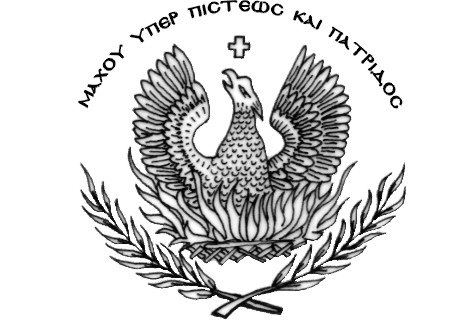 